Stagione Sportiva 2023/2024Comunicato Ufficiale N° 246 del 20/05/2024SOMMARIOSOMMARIO	1COMUNICAZIONI DELLA F.I.G.C.	1COMUNICAZIONI DELLA L.N.D.	1COMUNICAZIONI DEL COMITATO REGIONALE	1NOTIZIE SU ATTIVITÀ AGONISTICA	2COMUNICAZIONI DELLA F.I.G.C.COMUNICAZIONI DELLA L.N.D.COMUNICAZIONI DEL COMITATO REGIONALECAMPIONATO UNDER 17 ALLIEVI REGIONALICLASSIFICA FASE FINALE TITOLO REGIONALE1^ K. SPORT MONTECCHIO GALLO	punti 62^ GIOVANE ANCONA CALCIO		punti 33^ FERMO SSD ARL				punti 0A.S.D. K SPORT MONTECCHIO GALLO campione RegionaleSVINCOLI EX ART. 117 BIS NOIFSecondo quanto previsto dall’art. 117 Bis delle NOIF per la risoluzione del rapporto contrattuale di lavoro sportivo o di apprendistato con calciatori/calciatrici non professionisti/e, “Giovani Dilettanti”, “giovani di Serie” e dei calciatori/calciatrici di calcio a 5, vista la documentazione trasmessa al Comitato Regionale Marche, si dichiarano svincolati, dalla data del presente Comunicato Ufficiale, i seguenti calciatori:NOTIZIE SU ATTIVITÀ AGONISTICAFINALI ALLIEVI REGIONALIRISULTATIRISULTATI UFFICIALI GARE DEL 19/05/2024Si trascrivono qui di seguito i risultati ufficiali delle gare disputateGIUDICE SPORTIVOIl Giudice Sportivo Avv. Agnese Lazzaretti, con l'assistenza del segretario Angelo Castellana, nella seduta del 20/05/2024, ha adottato le decisioni che di seguito integralmente si riportano:GARE DEL 19/ 5/2024 PROVVEDIMENTI DISCIPLINARI In base alle risultanze degli atti ufficiali sono state deliberate le seguenti sanzioni disciplinari. ALLENATORI I AMMONIZIONE DIFFIDA CALCIATORI NON ESPULSI SQUALIFICA PER UNA GARA EFFETTIVA PER RECIDIVITA' IN AMMONIZIONE (II INFR) I AMMONIZIONE DIFFIDA Le ammende irrogate con il presente comunicato dovranno pervenire a questo Comitato entro e non oltre il 30/05/2024.              Pubblicato in Ancona ed affisso all’albo del C.R. M. il 20/05/2024.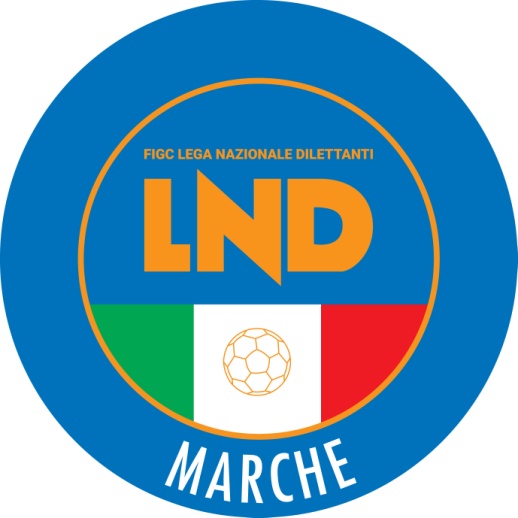 Federazione Italiana Giuoco CalcioLega Nazionale DilettantiCOMITATO REGIONALE MARCHEVia Schiavoni, snc - 60131 ANCONACENTRALINO: 071 285601 - FAX: 071 28560403sito internet: www.figcmarche.it                         e-mail: cr.marche01@lnd.itpec: marche@pec.figcmarche.itMatricolaCalciatoreNascitaMatricolaSocietà1018856MONSERRAT LUCIANO RO09.11.199565.018A.S.D. CAMERANO CALCIOTUZZA LORENZO(GIOVANE ANCONA CALCIO) PAIARDINI NATAN(K SPORT MONTECCHIO GALLO) ORCIANI LORENZO(GIOVANE ANCONA CALCIO) CUCCHIARINI MATTIA(K SPORT MONTECCHIO GALLO)   Il Segretario(Angelo Castellana)Il Presidente(Ivo Panichi)